Муниципальное автономное образовательное учреждение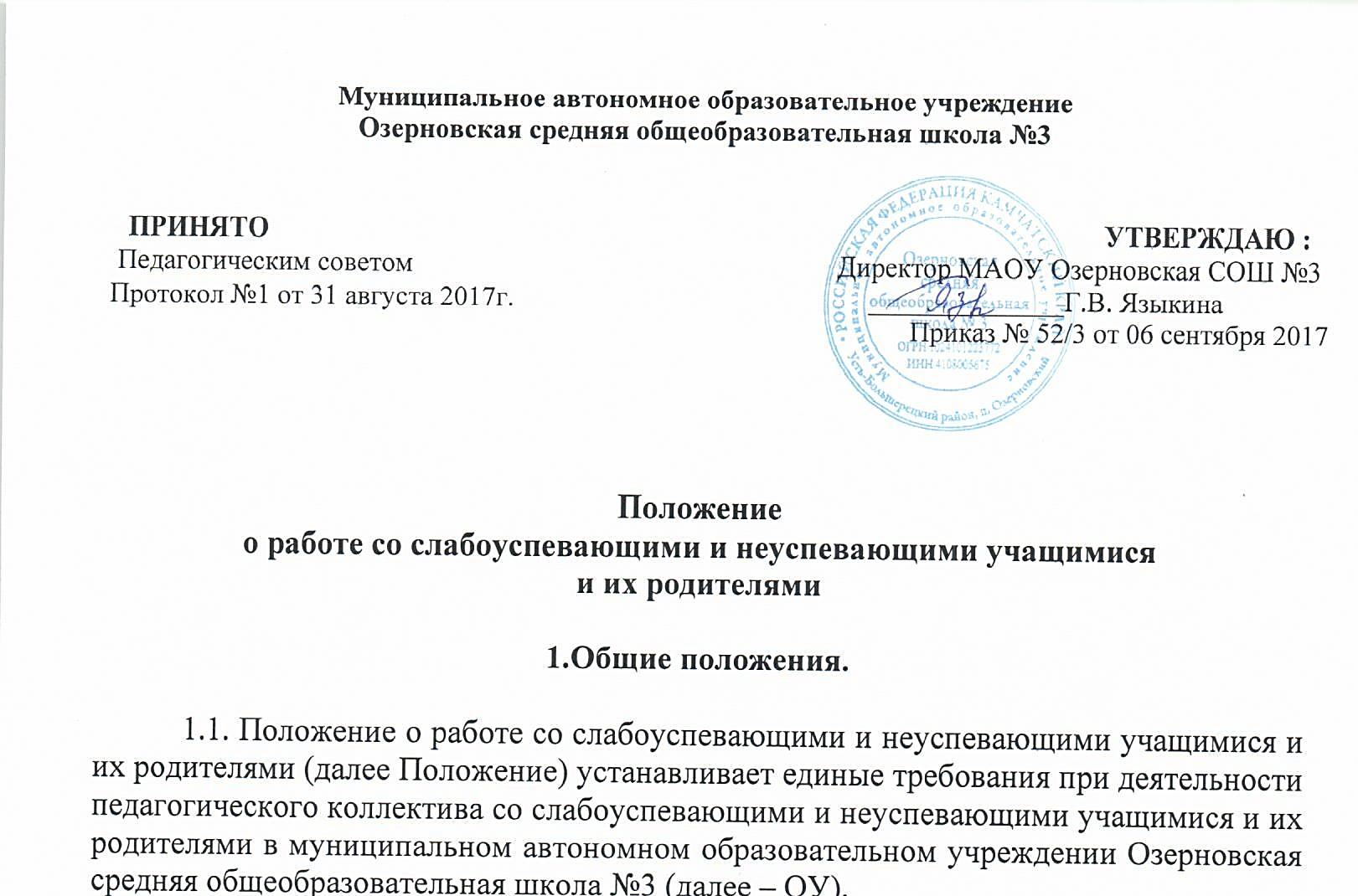 Озерновская средняя общеобразовательная школа №3Положение о работе со слабоуспевающими и неуспевающими учащимися и их родителями1.Общие положения. 1.1. Положение о работе со слабоуспевающими и неуспевающими учащимися и их родителями (далее Положение) устанавливает единые требования при деятельности педагогического коллектива со слабоуспевающими и неуспевающими учащимися и их родителями в муниципальном автономном образовательном учреждении Озерновская средняя общеобразовательная школа №3 (далее – ОУ).1.2. Деятельность педагогического коллектива со слабоуспевающими и неуспевающими учащимися и их родителями строится в соответствии с Законом «Об образовании в Российской Федерации», нормативными правовыми актами Министерства образования и науки Российской Федерации, регламентирующими реализацию данной работы.1.3. Положение, а также дополнения и изменения к нему утверждаются приказом директора школы после обсуждения с педагогами, родителями школьников и иными заинтересованными организациями.1.4. Положение распространяется на деятельность всех педагогических работников ОУ, осуществляющих профессиональную деятельность в соответствии с трудовыми договорами, в том числе на педагогических работников, работающих по совместительству.2. Основные цели,  задачи и направления деятельности педагогическогоколлектива со слабоуспевающими и неуспевающими учащимися и их родителями2.1. Основными целями являются:2.1.1.обеспечение выполнения Закона «Об образовании в Российской Федерации».2.1.2. организация работы педагогического коллектива по обеспечению успешного усвоения базового уровня образования учащимися с низкой мотивацией к обучению.2.2. Основными задачами являются:2.2.1. формирование ответственного отношения учащихся к учебному труду;2.2.2. повышение ответственности родителей за обучение детей в соответствии Федеральным Законом «Об образовании»;2.2.3. формирование комплексной системы работы со слабоуспевающими и неуспевающими учащимися.2.3. Основные направления деятельности.2.3.1 выявление возможных причин низкой успеваемости и качества ЗУН учащихся;2.3.2 принятие комплексных мер, направленных на повышение успеваемости учащихся и качества ЗУН учащихся.3. Программа деятельности учителя со слабоуспевающими инеуспевающими учащимся и их родителями3.1. Провести диагностику в начале года с целью выявления уровня обученности учащегося.3.2. Использовать на уроках различные виды опроса (устный, письменный, индивидуальный и др.) для объективности результата.3.3. Регулярно и систематически опрашивать учащихся, выставляя оценки своевременно, не допуская скопления неудовлетворительных оценок в конце четверти, когда ученик уже не имеет возможности их исправить.3.4. Комментировать оценку ученика (необходимо отмечать недостатки, чтобы ученик мог их устранять в дальнейшем).3.5. Учитель должен ликвидировать пробелы в знаниях, выявленные в ходе контрольных работ, определив время, за которое учащийся должен освоить тему, в случае затруднения дать консультацию, после чего провести с данной группой учащихся повторный контроль за ЗУН.3.6. Учитель предметник обязан поставить в известность классного руководителя или непосредственно родителей ученика о низкой успеваемости, если наблюдается скопление неудовлетворительных оценок (3 и более “2”)3.7. Учитель не должен снижать оценку учащемуся за плохое поведение на уроке, в этом случае он должен использовать другие методы воздействия.3.8.Учитель-предметник ведет следующую документацию:а) составляет план работы со слабоуспевающими и неуспевающими учащимися с целью ликвидации пробелов в знаниях.б) по итогам четверти делает отчет о работе со слабоуспевающими и неуспевающими учащимися и сдает заместителю директора по УВР.- организует дополнительные занятия (ведет журнал или индивидуальную карту слабоуспевающего с указанием даты проведения занятия, темы занятия), использует другие формы ликвидации пробелов.4. Программа деятельности классного руководителя4.1. Классный руководитель обязан выявлять причины неуспеваемости учащегося через индивидуальные беседы, при необходимости обращаясь к  психологу, социальному педагогу (методы работы: анкетирование учащихся, родителей, собеседование), учитывая, что к возможным причинам можно отнести: пропуск уроков (по уважительной или неуважительной причине), недостаточная домашняя подготовка, низкие учебные способности, нежелание учиться, недостаточная работа на уроке, высокий уровень сложности материала и другие причины.4.2. Если слабая успеваемость является следствием пропуска уроков, классный руководитель должен выяснить причины пропуска (уважительная, неуважительная).4.3. Уважительными причинами считаются:а) болезнь, подтвержденная справкой врача;б) мероприятия, подтвержденные справками, вызовами, приказом учреждения, проводящего данное мероприятие;в) освобождение от урока ученика в случае плохого самочувствия (выдаётся медработником) с предупреждением учителя-предметника или классного руководителя;г) по семейным обстоятельствам (по заявлению на имя директора ОУ).4.4. Неуважительными причинами считаются:а) пропуски урока или уроков без соответствующих документов, подтверждающих уважительную причину отсутствия учащегося.Классный руководитель должен немедленно проинформировать родителей о пропуске уроков через запись в дневнике (если случай единичный), через беседу с родителями (если пропуски неоднократные), через Совет профилактики (если прогулы систематические).4.5. В случае выявления недобросовестного выполнения домашнего задания или недостаточной работы на уроке классный руководитель обязан провести профилактическую работу с родителями ученика, обращаясь за помощью к социальному педагогу или психологу в случае уклонения родителей от своих обязанностей.4.6.Классный руководитель по возможности организует помощь слабоуспевающим и неуспевающим учащимся со стороны учащихся класса, имеющих хорошую успеваемость.4.7. Классный руководитель ведет следующую документацию:а) составляет совместно с психологом школы или самостоятельно психолого-педагогическую характеристику неуспевающего учащегося;б) дневник, в который заносит информацию о беседах с учащимися и их родителями, указывая цель беседы, сроки, роспись учащегося и родителей, фиксирует проведенную работу с учителями - предметниками. Отчет классного руководителя о проведенной работе с неуспевающими учащимися сдается по итогам четвертей и полугодий заместителю директора по УВР.5. Программа деятельности ученика.5.1. Ученик обязан выполнять домашнее задание, своевременно представлять учителю на проверку письменные задания.5.2. Ученик обязан работать в течение урока и выполнять все виды упражнений и заданий на уроке.5.3 Ученик, пропустивший занятия по уважительной или без уважительной причины, обязан самостоятельно изучить учебный материал, но в случае затруднения ученик может обратиться к учителю за консультацией.6. Программа деятельности родителей.6.1. Родители обязаны явиться в школу по требованию педагога или классного руководителя.6.2. Родители обязаны контролировать выполнение домашнего задания учеником и его посещение ОУ.6.3. Родители обязаны помогать ребенку в освоении пропущенного учебного материала путем самостоятельных занятий или консультаций с учителем- предметником в случае отсутствия ребенка на уроках по болезни или другим уважительным причинам.6.4. Родители имеют право обращаться за помощью к классному руководителю, психологу, социальному педагогу, администрации ОУ6.5. В случае уклонения родителей от своих обязанностей оформляются материалы на ученика и его родителей в комиссию по делам несовершеннолетних и защите прав детей с целью принятия административных мер наказания к родителям.7. Программа деятельности социального педагога.7.1. Социальный педагог обязан провести индивидуальную беседу с учащимся с целью выявления социальных проблем учащегося.7.2. При необходимости посетить квартиру ученика, составить акт обследования.7.3. Держать на особом контроле посещение уроков слабоуспевающими учащимися, в случае систематических пропусков без уважительной причины и по решению педсовета учащийся ставится на внутришкольный контроль, о чем родители информируются в обязательном порядке.7.4. В случае если принятые меры не имеют воздействия, учащиеся вместе с родителями по заявлению классного руководителя или учителя-предметника приглашаются на Совет профилактики.8. Программа деятельности школьного психолога.8.1. В случае обращения классного руководителя по выявлению причин низкой успеваемости учащегося школьный психолог разрабатывает систему методик, определяющих причины низкой успеваемости ученика.8.2. О результатах диагностик психолог докладывает классному руководителю и администрации в виде аналитической справки.8.3. Психолог дает рекомендации по развитию данного ребенка.8.4. Проводит индивидуальные коррекционно-развивающие занятия.9. Программа деятельности администрации школы.9.1. Администрация школы организует работу производственных совещаний, педсоветов, на которых рассматриваются вопросы работы с неуспевающими и слабоуспевающими учащимися.9.2. Контролирует деятельность всех звеньев учебного процесса по работе с неуспевающими и со слабоуспевающими учащимися.9.3.Проверяет систему работы учителей-предметников со слабоуспевающими и неуспевающими во время посещения уроков.9.4.Заместитель директора по УВР проверяет журналы по вопросу накопляемости оценок у слабоуспевающих и неуспевающих учащихся (выборочно по итогам четвертей).9.5. Проведение обучающих семинаров для педагогов по вопросу обновления форм и методов работы с неуспевающими и слабоуспевающими учащимися.9.6. Совет профилактики принимает решение о направлении материалов на ученика и его родителей в комиссию по делам несовершеннолетних и защите прав детей с целью принятия административных мер наказания к родителям.10. О контроле за соблюдением данного Положения10.1. Ежедневный контроль осуществляет классный руководитель, учителя- предметники, родители.10.2. Общий контроль за соблюдением данного Положения осуществляет заместитель директора по УВР и социальный педагог.ПРИНЯТО                                                                                                                        УТВЕРЖДАЮ :Педагогическим советом                                                             Директор МАОУ Озерновская СОШ №3Протокол №1 от 31 августа 2017г.                                                   ______________Г.В. Языкина         Приказ № 52/3 от 06 сентября 2017ПРИНЯТО                                                                                                                        УТВЕРЖДАЮ :Педагогическим советом                                                             Директор МАОУ Озерновская СОШ №3Протокол №1 от 31 августа 2017г.                                                   ______________Г.В. Языкина         Приказ № 52/3 от 06 сентября 2017ПРИНЯТО                                                                                                                        УТВЕРЖДАЮ :Педагогическим советом                                                             Директор МАОУ Озерновская СОШ №3Протокол №1 от 31 августа 2017г.                                                   ______________Г.В. Языкина         Приказ № 52/3 от 06 сентября 2017